Computer Programming using PythonPart 11 Intro to wxGladeOverall goal: make a project, generate code, then run the code in IDLECreate a wxGlade Project (Part11.wxg)GOAL: To make an OK button that is between top and bottom of windowAdd FrameRight-click the small bar at the top then Add SlotThen do that again so there are 3 slotsClick the button that adds buttons (says “OK”)Click in the middle slot (this adds the button to that slot)Save As, Part11.wxgGenerate Code (part11.pyw)GOAL: Design a form then generate a pyw (python) program that will use the formClick “Application” in the wxGlade:Tree panelScroll to the bottom of the properties window & type in part11.pyw for output path: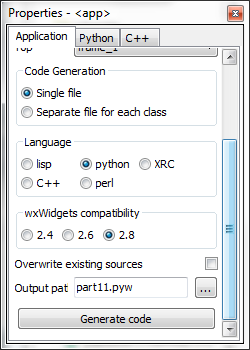 Then click Generate CodeOpen the code & Run itOpen IDLEFile, Open, part11.pywRun, Run ModuleShow teacher that program is running